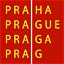 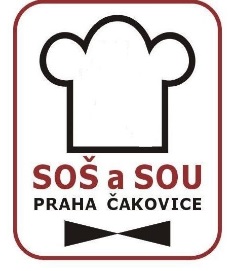 ZSM, spol. s r.o.Evropská 1691/35160 00  Praha 6Praha 24. 2. 2017Objednávka č. 00152017Na základě Vaší nabídky objednáváme u Vás opravu havárie výměníku tepla ve výše 90.343,- Kč bez DPH.Termín: ihnedS pozdravemMgr. Věra Novákováředitelka SOŠ a SOU